Зарегистрировано в Минюсте России 13 сентября 2012 г. N 25460МИНИСТЕРСТВО КУЛЬТУРЫ РОССИЙСКОЙ ФЕДЕРАЦИИПРИКАЗот 9 августа 2012 г. N 844ОБ УЧРЕЖДЕНИИ ГЕРАЛЬДИЧЕСКОГО ЗНАКА-ЭМБЛЕМЫМИНИСТЕРСТВА КУЛЬТУРЫ РОССИЙСКОЙ ФЕДЕРАЦИИ И НАГРУДНОГОЗНАКА "ЗА ВКЛАД В РОССИЙСКУЮ КУЛЬТУРУ"В соответствии с пунктом 6.3 и пунктом 12 Положения о Министерстве культуры Российской Федерации, утвержденного постановлением Правительства Российской Федерации от 20 июля 2011 г. N 590 (Собрание законодательства Российской Федерации, 2011, N 31, ст. 4758; 2012, N 6, ст. 688; 2012, N 17, ст. 2018; 2012, N 26, ст. 3524), в целях поощрения работников сферы культуры за заслуги в области культуры, искусства, кинематографии, историко-культурного наследия, архивного дела, а также за эффективную государственную гражданскую службу и высокие достижения в установленной сфере деятельности приказываю:1. Учредить, согласованный с Геральдическим советом при Президенте Российской Федерации, геральдический знак-эмблему Министерства культуры Российской Федерации.2. Учредить, согласованный с Геральдическим советом при Президенте Российской Федерации, нагрудный знак Министерства культуры Российской Федерации "За вклад в российскую культуру".3. Утвердить:- Положение о геральдическом знаке-эмблеме Министерства культуры Российской Федерации (Приложение N 1);- описание и рисунок геральдического знака-эмблемы Министерства культуры Российской Федерации (Приложение N 2);- Положение о нагрудном знаке "За вклад в российскую культуру" (Приложение N 3);- описание и рисунок нагрудного знака Министерства культуры Российской Федерации (Приложение N 4);- описание и рисунок удостоверения к нагрудному знаку "За вклад в российскую культуру" (Приложение N 5).4. Установить, что финансовое обеспечение расходных объемов, связанных с учреждением геральдического знака-эмблемы Министерства культуры, нагрудного знака "За вклад в российскую культуру" и удостоверения к нему, осуществляется в пределах бюджетных ассигнований, предусмотренных в федеральном бюджете на очередной финансовый год в сфере установленных функций Минкультуры России.5. Контроль за исполнением настоящего приказа оставляю за собой.МинистрВ.Р.МЕДИНСКИЙПриложение N 1к приказу Министерства культурыРоссийской Федерацииот 9 августа 2012 г. N 844ПОЛОЖЕНИЕО ГЕРАЛЬДИЧЕСКОМ ЗНАКЕ-ЭМБЛЕМЕ МИНИСТЕРСТВА КУЛЬТУРЫРОССИЙСКОЙ ФЕДЕРАЦИИ1. Геральдический знак - эмблема Министерства культуры Российской Федерации (Минкультуры России) является официальным символом, указывающим на принадлежность к Министерству культуры Российской Федерации.2. Геральдический знак - эмблема Минкультуры России (далее - эмблема) помещается в кабинете Министра культуры Российской Федерации, в кабинетах заместителей Министра культуры Российской Федерации, в зале коллегии Министерства культуры Российской Федерации.3. Эмблема по решению Министра культуры Российской Федерации может помещаться на ведомственных наградах Минкультуры России.4. Изображение эмблемы допускается на печатной, рекламно-информационной и сувенирной продукции, издаваемой (изготавливаемой) по заказу Минкультуры России, а также кино-, видео- и фотоматериалах, выпускаемых Минкультуры России.Приложение N 2к приказу Министерства культурыРоссийской Федерацииот 9 августа 2012 г. N 844ОПИСАНИЕ И РИСУНОКГЕРАЛЬДИЧЕСКОГО ЗНАКА-ЭМБЛЕМЫ МИНИСТЕРСТВА КУЛЬТУРЫРОССИЙСКОЙ ФЕДЕРАЦИИЗолотой двуглавый орел с поднятыми распущенными крыльями, увенчанный двумя малыми коронами и над ними - одной большой короной, соединенными лентой. На груди орла - красный щит, края которого окаймляют серебряную лиру. На нижней части лиры - золотые, перекрещенные диагонально кисть и перо.Эмблема может исполняться в одноцветном изображении. Допускается использование в качестве самостоятельной эмблемы изображение щита в виде лиры с размещенными на ней кисти и пера.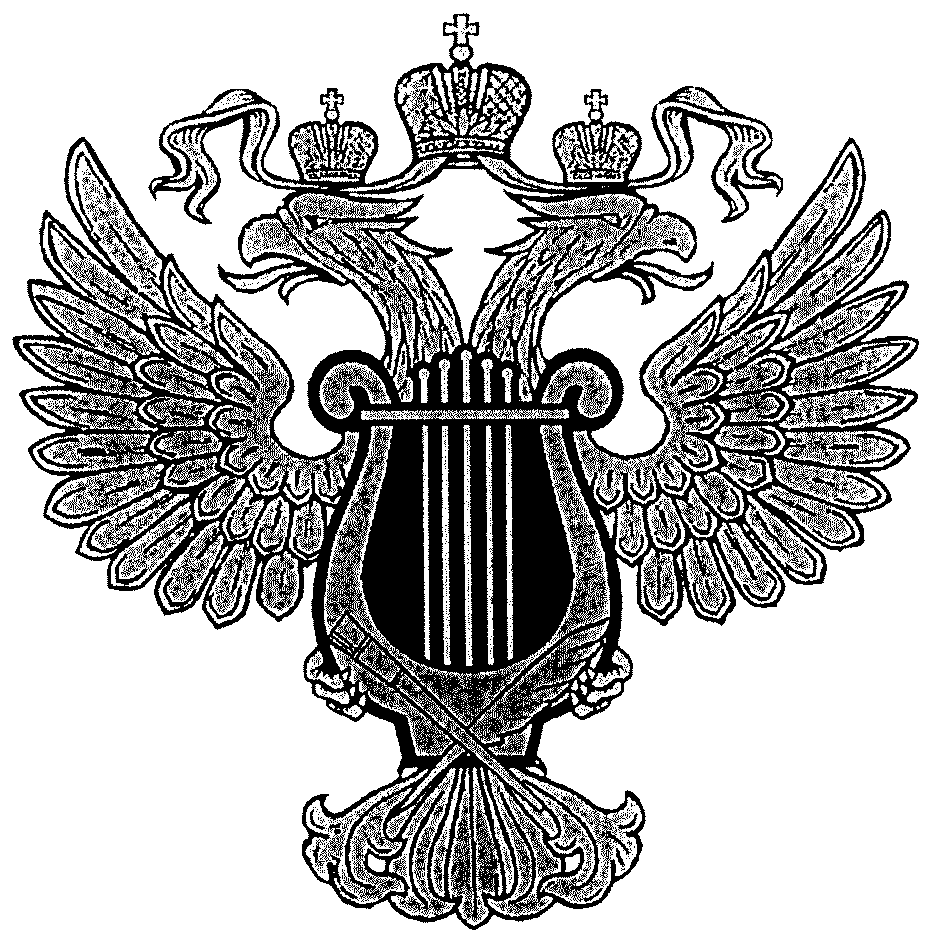 